 PRO   NEJMENŠÍ                  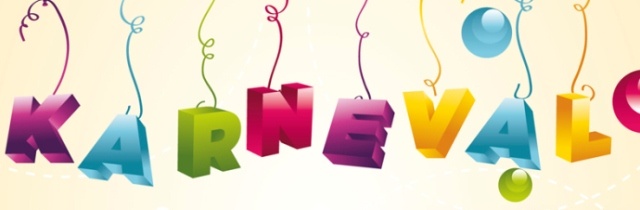 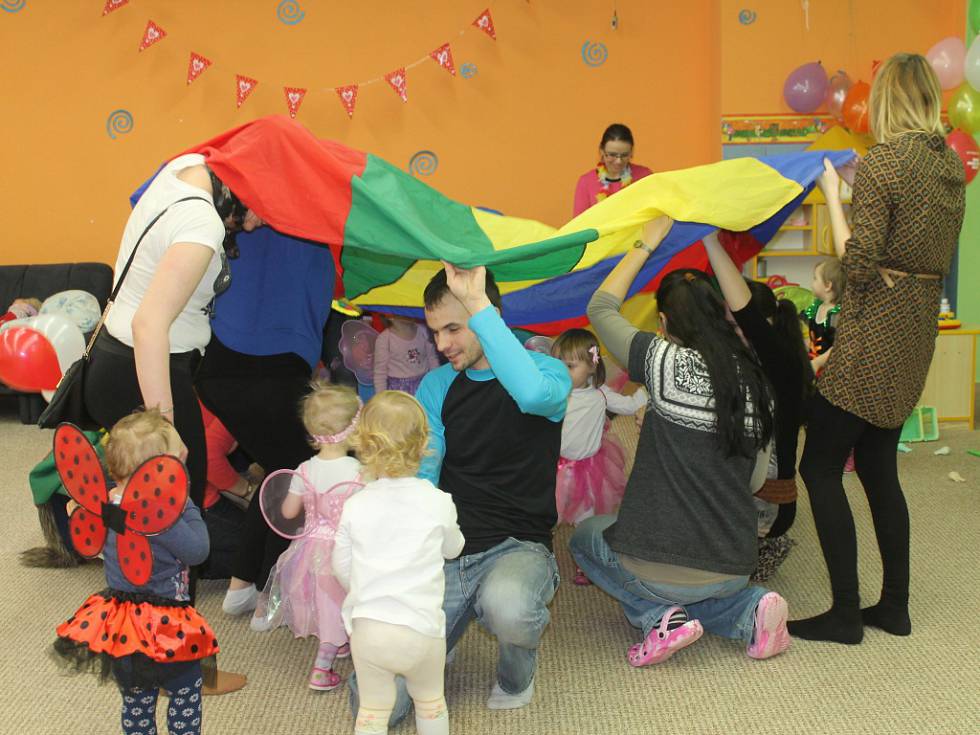 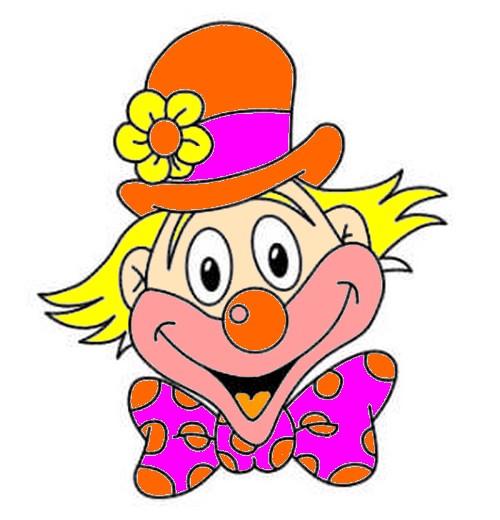 úterý 2. února 2016 od 9:15 hodherna MC RajčátkoPřijďte si  v maskách zacvičit, zatančit,  zasoutěžit,  pobavit se!Vstupné 50,-/ dítě   (děti, které mají předplacené cvičení na 2.pololetí, neplatí)                                                             Více informací Vám  poskytneme  na  tel.č.:  728 684 044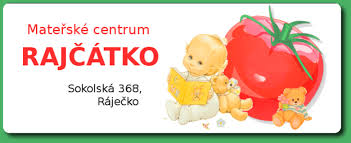 